KLASA: 372-03/18-01/07URBROJ: 238/30-02/19-18-2Sv. Ivan Zelina, 13. ožujka 2018.	Na temelju članka 6. stavka 7. Zakona o zakupu i kupoprodaji poslovnoga prostora (Narodne novine br. 125/11 i 64/15), članka 4. stavka 1. Odluke o zakupu i kupoprodaji poslovnoga prostora u vlasništvu Grada Svetog Ivana Zeline ("Zelinske novine", br. 4/13), te članka 36.a Statuta Grada Sv. Ivana Zeline ("Zelinske novine", br. 8/01, 7/02, 10/04, 1/06, 3/06 – pročišćeni tekst, 9/09, 11/09 – pročišćeni tekst, 5/13, 12/13- pročišćeni tekst i 4/18), Gradonačelnik Grada Svetog Ivana Zeline, objavljuje N A T J E Č A Jza zakup poslovnog prostoraI.Daju se u zakup sljedeći poslovni prostori u vlasništvu Grada Sv. Ivana Zeline:	Prema energetskom certifikatu, zgrada u kojoj se nalaze poslovni prostori pod rednim brojem od 1.-3., svrstava se po Eprim u „G„ energetski razred., a zgrada u kojoj se nalazi poslovni prostor pod rednim brojem 4., svrstava se u energetski razred „C„.II.Poslovni prostori daju se u zakup na određeno vrijeme do 5 godina, s mogućnošću njegova produljenja pod istim ili promjenjivim uvjetima.Poslovne prostorije daju se u viđenom stanju, a mogu se razgledati radnim danom od 10:00 do 12:00 sati uz prethodnu najavu na telefon broj 01/ 2019 200.Sve troškove vezane uz sklapanje ugovora o zakupu snosi zakupnik.Ponuditelji koji sudjeluju na natječaju su dužni uplatiti jamčevinu u visini početnog mjesečnog iznosa zakupnine.Jamčevina se uplaćuje na žiro-račun broj IBAN HR9023600001842900004, Proračun Grada Sv. Ivana Zeline s pozivom na HR68 7242-OIB ponuditelja, a može se uplatiti i u računovodstvu Grada (soba br. 37/I kat).Jamčevine koje su položili ponuditelji, a čije ponude nisu prihvaćene vratit će se ponuditeljima  najkasnije u roku od 30 dana od dana donošenja Odluke o odabiru, dok se položena jamčevina osobe čija je ponuda prihvaćena zadržava i uračunava u zakupninu.III.Pravo sudjelovanja na javnom natječaju imaju sve političke stranke, ali u zakup im se može dati samo jedan poslovni prostor.Pisana ponuda za sudjelovanje u javnom natječaju mora sadržavati:dokumentaciju koja sadrži osnovne podatke o ponuditelju (obvezno navesti OIB),presliku izvatka iz registra političkih stranaka ili rješenja o registraciji političke stranke,dokaz o uplaćenoj jamčevini,naznaku poslovnog prostora za koji se daje ponuda,ponuđeni mjesečni iznos zakupnine u kunama,izvornik ili ovjerenu presliku potvrde da ponuditelj nema dospjelih dugovanja prema Gradu Svetom Ivanu Zelini, po bilo kojoj osnovi, koju je izdalo nadležno upravno tijelo Grada u razdoblju od dana objavljivanja natječaja do posljednjeg dana objave, a u slučaju odobrenja odgode plaćanja navedenih obveza sukladno posebnim propisima odnosno odobrenja obročne otplate navedenih obveza sukladno odlukama nadležnih upravnih tijela Grada, dužan je dostaviti akt kojim je odobrena odgoda plaćanja i dokaz o pridržavaju utvrđenih  rokova plaćanja,izvornik ili ovjerenu presliku potvrde o stanju poreznog duga ponuditelja koju je izdala nadležna porezna uprava Ministarstva financija, ne starije od 30 dana, a ako mu je sukladno posebnim propisima odobrena odgoda plaćanja dospjelih obveza, dužan je dostaviti akt kojim je odobrena odgoda plaćanja i dokaz o pridržavaju utvrđenih  rokova plaćanja,kao i ostale tražene dokaze iz teksta javnog natječaja, kojima dokazuju ispunjavanje uvjeta ovog natječaja.IV.Ponude se podnose u zatvorenim omotnicama zaključno s danom 29. ožujak 2018. godine do 14,00 sati, na adresu: Grad Sveti Ivan Zelina, Povjerenstvo za davanje u zakup poslovnog prostora, 10380 Sv. Ivan Zelina, Trg A. Starčevića 12, uz naznaku "PONUDA ZA ZAKUP POSLOVNOG PROSTORA ZA DJELATNOST POLITIČKIH STRANAKA - ne otvarati".	Do navedenog roka ponude moraju biti zaprimljene u Gradu Sv. Ivan Zelini, a ne u poštanskom uredu.Javno otvaranje ponuda istovjetno je roku za njihovo podnošenje, a izvršit će se danom 29. ožujak 2018.  godine u 14,00 sati u zgradi gradske uprave, dvorani za sastanke, I kat, na adresi: Trg A. Starčevića 12, Sv. Ivan Zelina.Nepotpune i nepravodobne ponude neće biti razmatrane, a pravodobne i potpune ponude koje ne ispunjavaju sve natječajne uvjete će se smatrati neprihvatljivima.V.Odluku o odabiru najpovoljnijeg ponuditelja (nastavno: Odluka o odabiru) donosi Gradonačelnik Grada Svetog Ivana Zeline. Gradonačelnik Grada Svetog Ivana Zeline zadržava pravo ne odabrati ni jednog ponuditelja te pravo poništenja javnoga natječaja bez ikakve odgovornosti prema ponuditeljima i bez obveze pojašnjenja svoje odluke.Odluka o odabiru će biti dostavljena u pisanom obliku svim ponuditeljima najkasnije u roku 15 dana od dana otvaranja ponuda.Na Odluku o odabiru nezadovoljni ponuditelj ima pravo prigovora u roku od 8 (osam) dana od dana primitka, koji podnosi Gradonačelniku.Odluka Gradonačelnika o prigovoru je konačna. Najpovoljniji ponuditelj je dužan u roku od 15 dana od dana konačnosti Odluke o odabiru sklopiti ugovor o zakupu poslovnog prostora.Ukoliko najpovoljniji ponuditelj u roku od 15 dana od dana konačnosti Odluke o odabiru najpovoljnijeg ponuditelja bez opravdanog razloga ne potpiše ugovor o zakupu poslovnoga prostora, smatrat će se da je odustao od sklapanja ugovora o zakupu, te gubi pravo na povrat uplaćene jamčevine.VI.Ugovor o zakupu poslovnog prostora sklopit će se kao ovršna isprava na trošak zakupnika.U slučaju neispunjenja navedenih obveza, smatrat će se da je najpovoljniji ponuditelj odustao od potpisa Ugovora o zakupu, te nema pravo na povrat uplaćene jamčevine.VII.	Zakupnik nema pravo poslovni prostor ili dio poslovnog prostora dati u podzakup.VIII.	Najpovoljniji ponuditelj je u obvezi plaćati ugovorenu mjesečnu zakupninu  unaprijed, najkasnije do 10. dana u mjesecu za tekući mjesec.IX.	Sve dodatne obavijesti i informacije u svezi natječaja mogu se dobiti u prostorijama Grada Sv. Ivana Zeline na adresi Trg A. Starčevića 12, Sv. Ivan Zelina ili zahtijevati putem telefona broj: 01/2019 214 ili putem e-mail adrese: dragutin.mahnet@zelina.hr, i to svakim radnim danom od 07:00 do 15:00 sati.                                                                                                 GRADONAČELNIK:                                                                                                    Hrvoje KošćecREPUBLIKA HRVATSKAZAGREBAČKA ŽUPANIJAGRAD SVETI IVAN ZELINAGRADONAČELNIK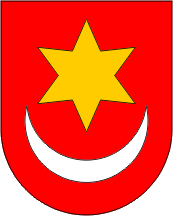 REPUBLIKA HRVATSKAZAGREBAČKA ŽUPANIJAGRAD SVETI IVAN ZELINAGRADONAČELNIKREDNI BROJADRESAOZNAKA POSLOVNOG PROSTORAPOVRŠINA U M²NAMJENAPOČETNA MJESEČNAZAKUPNINA U KUNAMAPO M²POČETNA MJESEČNAZAKUPNINA1.Ulica braće Radića 8, 10380 Sv. Ivan ZelinaI.kat lijevo, ulaz 140za djelatnost političkih stranaka20,00800,002.Ulica braće Radića 8, 10380 Sv. Ivan ZelinaI.kat lijevo, ulaz 240za djelatnost političkih stranaka20,00800,003.Ulica braće Radića 8, 10380 Sv. Ivan ZelinaI. kat desno kod stepeništa za II kat.24za djelatnost političkih stranaka20,00480,004.Trg kardinala A. Stepinca 1, 10380 Sv. Ivan Zelinaprizemlje sportske dvorane40za djelatnost političkih stranaka20,00800,00